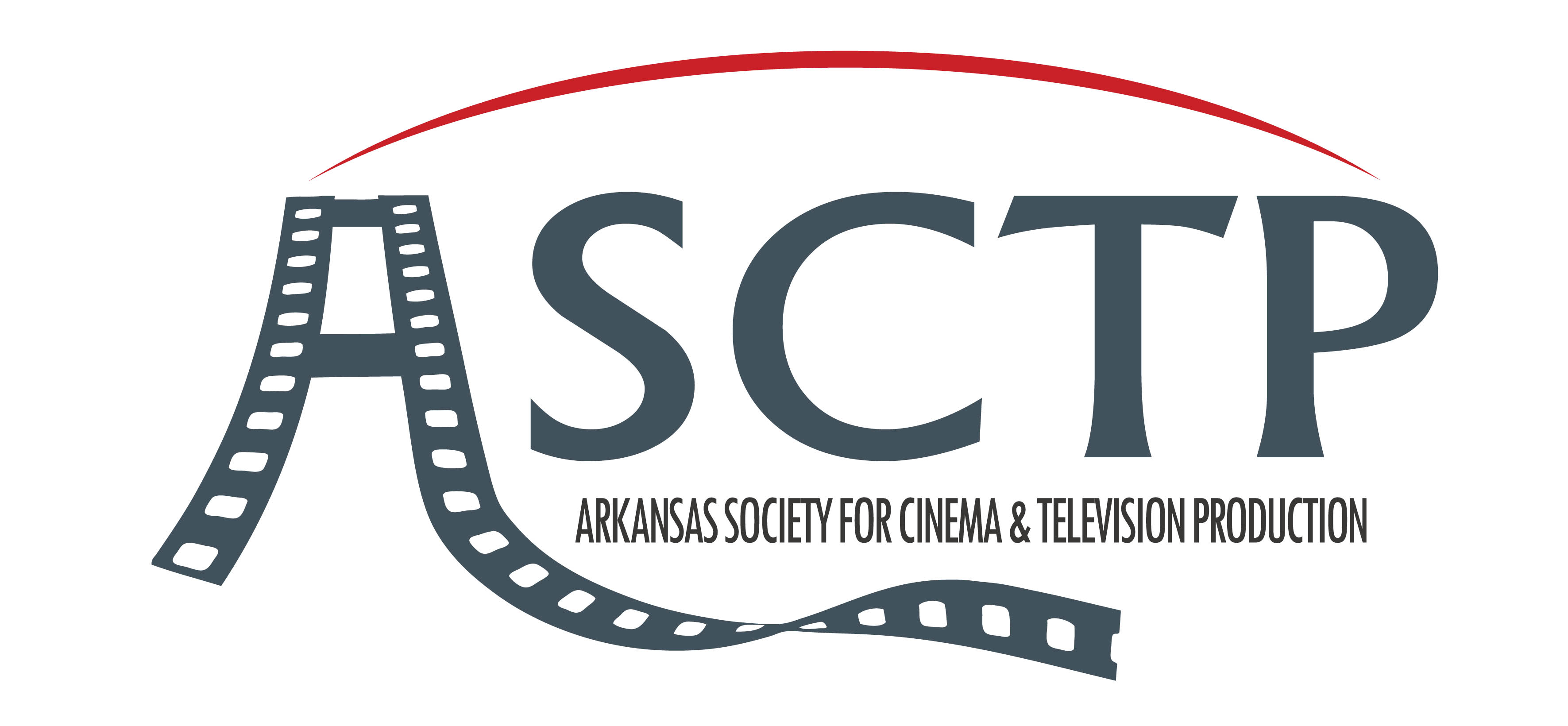 2013ASU Jonesboro REVENGE-OF-THE-NERDS ScholarshipMARCELA TAPIAApril 17, 2013